Разработка внеклассного мероприятия «Прощание с Азбукой».Авторы: Пьянкова Ольга Владимировна и Марышева Евгения Александровна, учителя начальных классов.Место работы: МАОУ «Адаптивная школа-интернат «Ступени» г. Перми».Описание материала: Сценарий может быть полезен учителям начальных классов общеобразовательной или коррекционной школы, детям и их родителям. Сценарий посвящён первому школьному учебнику - азбуке. Праздник проводится по окончании изучения учебника «азбука» (конец 1го класса общеобразовательной школы или конец 1 четверти 1го дополнительного класса коррекционной школы (ЗПР, 7.2)Цель: обобщение знаний учащихся о звуках и буквах русского языка.Задачи:
- развитие познавательной активности и творческих способностей детей;- воспитание у учащихся интереса к чтению;- приобщение обучающихся к традициям начальной школы. Оборудование: ведущие в форме вагоновожатых, аудиозапись «Стук колёс и гудок поезда», плакат с алфавитом,  шаблоны с буквами (прощай азбука) и коробочки, в которые дети будут их складывать, конфеты-карамельки (призы за правильные ответы), медальки «Я знаю Азбуку и Букварь»1 станция (Алфавитово) – тексты с загадками;2 станция (Собирайкино) – карточки со словами (САМОДЕЛКИН, МАСТЕРИЛКА – Приложение1), шапочки с буквами, карточки синего (8), красного (8) и зеленого (4) цвета;3 станция (Мудринск) – карточки со словами пословиц в конвертах (Терпенье и труд всё перетрут, Умелые руки не знают скуки – Приложение 2);4 станция (Ребусенск) – карточки с ребусами (АЛФАВИТ, АЗБУКА – Приложение 3);5 станция (Город сказок) – карточки с эпизодами из сказок (русских народных -10, Приложение 4) и авторских сказок (Пушкин - 5, Чуковский – 5, Приложение 5)6 станция (Словоград) – буквы (ПРОЩАЙ, АЗБУКА!, Я- Приложение 6)Предварительная работа: Оформление:- выставка рисунков по изученным произведениям, - выставка книг, - кабинет (шарики, на доске нарисована карта стран Букволандии и Литературии), - чайная зона (скатерть, самовар, чашки, печенье). В день проведения праздника, педагоги с детьми стряпают из песочного теста печенье в виде букв.Ход мероприятия:Ведущий1: Ребята! Вот мы с вами и закончили изучать буквы русского алфавита. Сегодня мы с вами совершим увлекательное путешествие в «Страну 33 родных сестриц». Что это за сестры? Про кого это сказано?33 – родных сестрицы-Писаны красавицы,На одной живут страницеИ повсюду славятся? (Буквы)Ведущий2: Сегодня мы отправляемся в путешествие на сказочном поезде. Давайте, подготовимся к этому путешествию – гимнастика тела и языка:- заведём мотор (круговые движения по животу против часовой стрелки),- проверим колёса (круговые движения ступнями, поочерёдно), - запустим двигатели (круговые движения руками вперёд),- вдох, выдох,- снова вдох, а на выдохе произносим звуки: П, С, Ш (два коротких, один длинный),- снова вдох, а на выдохе произносим слоги: за, ша, ва (два коротких, один длинный),- снова вдох, а на выдохе произносим скороговорку: на дворе трава, на траве дрова.Путь нам предстоит не близкий, но интересный и увлекательный. Из страны Букволандии мы с вами отправимся в страну Литературию! А помогать в этом путешествии нам будет главная книга для всех первоклассников! Только что это за книга?Дети: Букварь!(Показать Букварь)Ведущий1: В Букволандии вы узнали все буквы, научились читать и писать. И теперь нам уже пора отправиться в Литературию, красочную и величественную страну, которая во много-много раз больше, чем Букволандия! Но, прежде чем отправиться туда, здесь для вас приготовлено небольшое задание, выполнить его надо точно и без ошибок (Дети хором рассказывают алфавит, плакат на доске).Ведущий2: Ребята, если справитесь со всеми заданиями и не потеряетесь на станциях, то достигнете страны Литературии! А если нет, то быть вам всегда в Букволандии!Ведущий1:  Ну, что мы сразу о плохом. У нас очень умные и смышленые ребята, которые обязательно выполнят все задания, и попадут в нашу удивительную страну. Правда?Дети: Да!Ведущий2: Итак, мы отправляемся в путь! (аудиозапись с поездом) Поезд начинает движение – круговые движения руками, медленный вдох – выдох, начинаем шепотом чу-чух, чу-чух, чу-чух. Поезд набирает скорость и мы громче и быстрее чу-чух, чу-чух. Поезд замедляет ход, и мы медленно и тиши-тише чу-чух, чу-чух.Мы прибываем на первую станцию «Алфавитово», это столица страны Букволандии. Внимательно послушайте загадку и поднимите руку, чтобы назвать загаданную букву.Загадки:Ты с этой буквою знаком.Стоят два колышка рядком,А между ними – поясок,Натянутый наискосок. (И)Бывает эта букваВ конце и в середине.В конце капусты, брюквыИ в середине дыни. (Ы)На эту букву посмотри –Она совсем как цифра 3. (З)В этой букве нет угла,Оттого она кругла.До того она кругла,Покатиться бы могла. (О)Эта буква широкаИ похожа на жука.И при этом, точно жук,Издает жужжащий звук. (Ж)Поглядите-ка, друзья,Смастерил скворечник я.А в скворечник залетелаВместо птички – буква … (Я)Ведущий1: Молодцы, ребята! Узнали все загаданные буквы, по одному от команды подойдите к нам и получите первую букву - жетон. Уважаемые пассажиры, занимайте свои  места, наш поезд отправляется… (аудиозапись «поезд») Поезд начинает движение – круговые движения руками, медленный вдох – выдох, начинаем шепотом чу-чух, чу-чух, чу-чух. Поезд набирает скорость и мы громче и быстрее чу-чух, чу-чух. Поезд замедляет ход, и мы медленно и тише-тише чу-чух, чу-чух.Мы прибываем на станцию «Собирайкино».  Сейчас каждому на голову мы наденем шапочку с буквой. Ваша задача: собрать слово и обозначить цветом звук своей буквы. (Приложение 1)(Дети встают в колонну по одному, выстраивают слово, затем каждый выбирает карточку нужного цвета, ведущие помогают и проверяют)Ведущий2: Замечательно, вы справились с этим сложным заданием. Подойдите к нам за жетоном,  и мы отправляемся дальше! Уважаемые пассажиры, осторожно, двери закрываются, наш состав отправляется! Поезд начинает движение – круговые движения руками, медленный вдох – выдох, начинаем шепотом чу-чух, чу-чух, чу-чух. Поезд набирает скорость и мы громче и быстрее чу-чух, чу-чух. Поезд замедляет ход, и мы медленно и тише-тише чу-чух, чу-чух.Мы прибываем на станцию «Мудринск». В этом городе очень любят пословицы и поговорки. Ваша задача- собрать пословицу. (Приложение 2)(Детям выдаются  конверты, где на карточках написаны слова, они должны собрать из них целую пословицу)1. Терпенье и труд всё перетрут.2. Умелые руки не знают скуки.Ведущий1: Молодцы! Знаете пословицы! Получите жетоны. А мы отправляемся дальше! Уважаемые пассажиры, занимайте свои  места, наш поезд отправляется… (аудиозапись «поезд») Поезд начинает движение – круговые движения руками, медленный вдох – выдох, начинаем шепотом чу-чух, чу-чух, чу-чух. Поезд набирает скорость и мы громче и быстрее чу-чух, чу-чух. Поезд замедляет ход, и мы медленно и тише-тише чу-чух, чу-чух.Наш поезд прибывает на станцию «Ребусенск», вам нужно разгадать ребусы.(Приложение 3) (Детям выдаются  конверты, где на карточках нарисованы ребусы – Алфавит и Азбука)Ведущий2: Отлично! Получите жетоны.  Уважаемые пассажиры, осторожно, двери закрываются, наш состав отправляется! Поезд начинает движение – круговые движения руками, медленный вдох – выдох, начинаем шепотом чу-чух, чу-чух, чу-чух. Поезд набирает скорость и мы громче и быстрее чу-чух, чу-чух. Поезд замедляет ход, и мы медленно и тише-тише чу-чух, чу-чух.Поезд прибывает на станцию «Город Сказок». Давайте вспомним, на какие две группы делятся все сказки? (народные и авторские). Внимательно рассмотрите картинки, которые разложены на полу. Участникам команд по очереди надо забрать картинки, иллюстрирующие русские народные сказки, затем иллюстрации к сказкам Чуковского, а потом к сказкам Пушкина. Каждому даётся только одна попытка. Будьте внимательны, победит та команда, у которой будет больше правильных картинок. (Приложение 4 и 5)(Дети по очереди выбирают карточки  со сказками, ошибочно взятые карточки возвращаются на место)Ведущий1: Вот умницы! С таким трудным заданием справились! Получите жетоны.  Уважаемые пассажиры, осторожно, двери закрываются, наш состав отправляется! Поезд начинает движение – круговые движения руками, медленный вдох – выдох, начинаем шепотом чу-чух, чу-чух, чу-чух. Поезд набирает скорость и мы громче и быстрее чу-чух, чу-чух. Поезд замедляет ход, и мы медленно и тише-тише чу-чух, чу-чух.Вот мы доехали до конечной точки нашего путешествия, поезд прибывает на станцию «Словоград», в столицу страны Литературии. Пока мы путешествовали, вы получали буквы, вашим нужно собрать из букв слова, из которых сложится предложение.  (Дети собирают из букв слова, можно усложнить задачу и дать вместо «а» букву «я», не выдавать знаки препинания, чтобы актуализировать полученные знания (орфограмма ча-ща, восклицательный знак, запятая)  – Прощай и Азбука, хором читают, ведущие надевают детям медальки)Ведущий1: Вот и подошло к концу наше путешествие, давайте все вместе расскажем стихотворение «Как хорошо уметь читать!» Валентина Берестова.Как хорошо уметь читать!
Не надо к маме приставать,
Не надо бабушку трясти:
«Прочти, пожалуйста, прочти!»
Не надо умолять сестрицу:
«Ну, прочитай еще страницу».
Не надо звать,
Не надо ждать,
А можно взять
И почитать!Ведущий2: Молодцы! На протяжении всего пути ваши команды работали слаженно как эти 33 сестрицы в алфавите, наши буквы, которые нам и помогали в течение всего путешествия. Вот и подошло наше путешествие по страницам Букваря. Желаем всем успехов в учебе и дарим вам всем подарки. (Вручаются памятные медали каждому ученику)(мероприятие заканчивается общим чаепитием с печеньем в виде букв, постряпанным детьми)Список литературы:М.Н.Щетинин «Стрельниковская  дыхательная гимнастика для детей» - методическое пособие, Изд. «Времена», 2018г.С. Я. Маршак «Веселое путешествие от "А" до "Я"» - изд. «Детская литература», 1962г.Русские пословицы и поговорки. Изд. «Художественная литература», М., 1988г.Ссылки на картинки:https://ашаж.рф/800/600/https/myslide.ru/documents_7/cf92352aa114680a547797c4d8e9c44d/img9.jpg (сказка «Маша и Медведь»)https://1.bp.blogspot.com/-l0QL3Rf2cew/YFmRtj2fsxI/AAAAAAAAAhM/0OPDep5QhVsehlrFUVNpr4eTz87pyt3HQCLcBGAsYHQ/s960/img37.jpg (сказка «Волки семеро козлят»)https://cepia.ru/images/u/pages/skazki-russkie-narodnie-kurochka-ryaba-cover-5636.jpg (сказка «Курочка Ряба»)https://avatars.mds.yandex.net/i?id=6197cfd2980083467517af21dd8cf21b1fa74c74-6216779-images-thumbs&n=13 (сказка «Гуси – лебеди»)https://kinderbox.ru/wp-content/uploads/2017/03/Po-shhuchemu-velenyu.jpg (сказка «По щучьему велению»)https://avatars.mds.yandex.net/i?id=4465f8cade4a72680ffa77c20d74602b2280d281-4553150-images-thumbs&n=13 (сказка «Лиса и Журавль»)https://puzzleit.ru/files/puzzles/19/18934/_original.jpg (сказка «Колобок»)https://i.mycdn.me/i?r=AzEPZsRbOZEKgBhR0XGMT1Rk5IOayRBZPo_WMoZ736ggmaaKTM5SRkZCeTgDn6uOyic (сказка «Заюшкина избушка»)https://dochkiisynochki.com/wp-content/uploads/2016/11/teremok7.jpg (сказка «Теремок»)https://vospitatel-sada.ru/kartinki/2021/06/14.jpg (А.С.Пушкин «Золотая рыбка»)https://citifox.ru/wp-content/uploads/2019/06/a6c11d6b2374ee53ce7386f47cfd1d4f.jpeg (А.С.Пушкин «Сказка о царе Салтане»)https://progorod76.ru/userfiles/afisha/events/75/img15538570971675.jpg (А.С.Пушкин «Сказка о золотом петушке»)http://gb-71.ru/upload/iblock/855/85517d5d3aa3247b07b1d1325132541c.jpg (А.С.Пушкин «Сказка о мёртвой царевне и семи богатырях»)https://avatars.dzeninfra.ru/get-zen_doc/3540570/pub_5f585e38478cd83420dc7c82_5f58604a653f433539f67370/scale_1200 (А.С.Пушкин «Сказка о Попе и работнике его Балде»https://phonoteka.org/uploads/posts/2021-05/1620822697_3-phonoteka_org-p-fon-skazki-chukovskogo-3.jpg (К.Чуковский «Мойдодыр»)https://komsomolec.smol.muzkult.ru/media/2022/04/01/1295804622/img19.jpg (К.Чуковский «Муха – Цокотуха»)https://phonoteka.org/uploads/posts/2021-05/1620822744_24-phonoteka_org-p-fon-skazki-chukovskogo-28.jpg (К.Чуковский «Бармалей»)https://mido-tockoe.oren.muzkult.ru/media/2022/03/03/1292080498/skazki_Chukovskogo.jpg (К.Чуковский «Айболит»)https://avatars.mds.yandex.net/i?id=574396f90dc5e3bfaad83d2ea82c435403391629-4080640-images-thumbs&n=13 (К.Чуковский «Федорино горе»)https://printonic.ru/uploads/images/2016/02/22/img_56cadba380686.jpg (К.Чуковский «Краденое солнце»)САМОДЕЛКИНМАСТЕРИЛКАТерпение и труд всё перетрут.Умелые руки не знают скуки.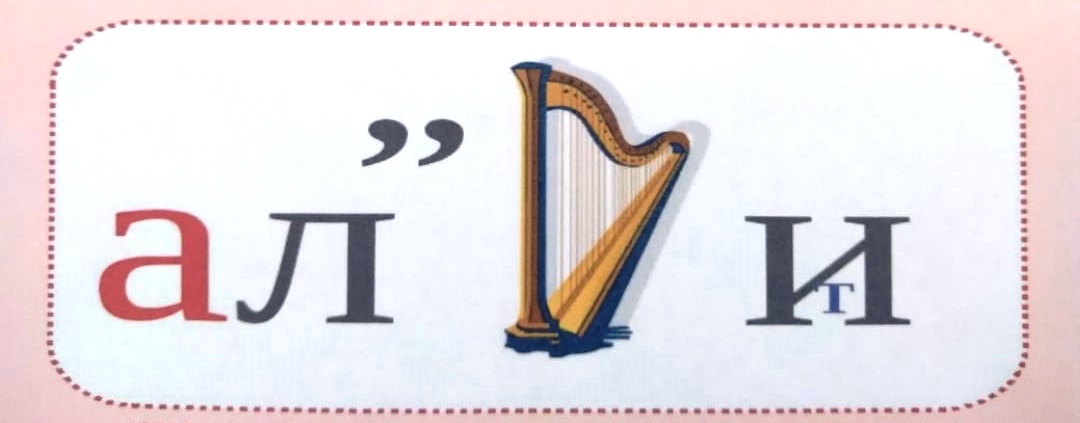 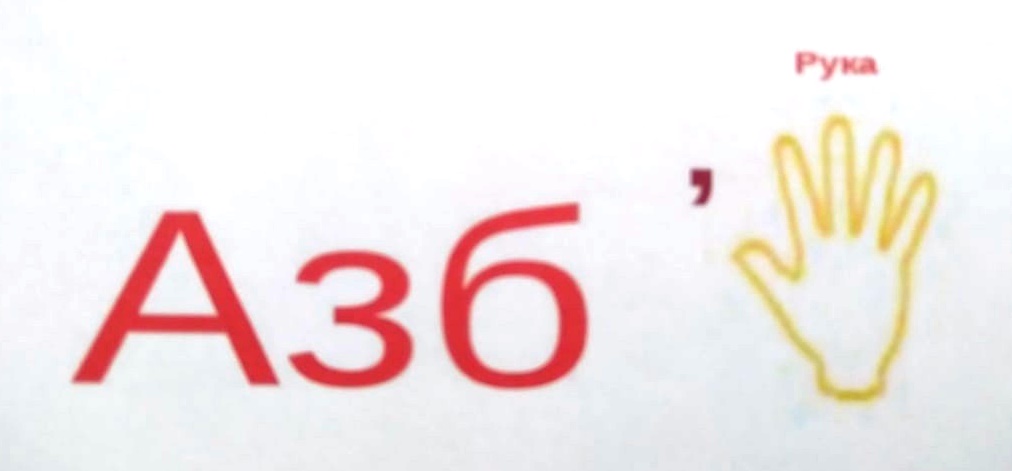 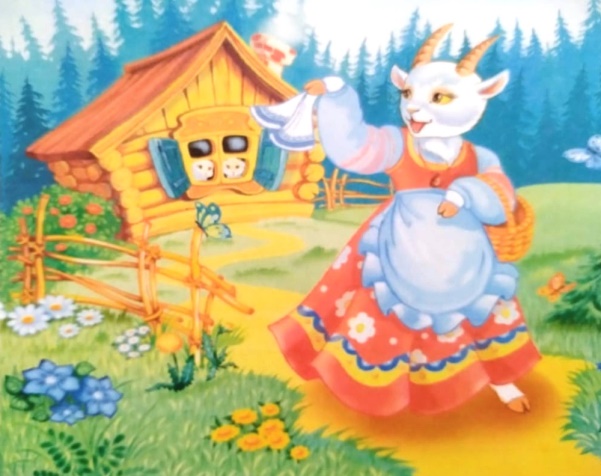 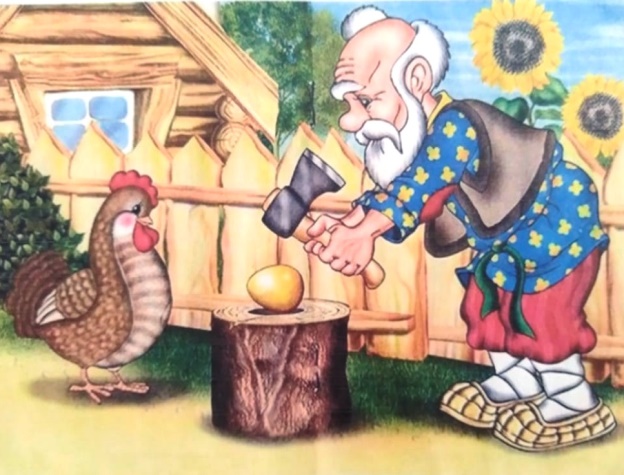 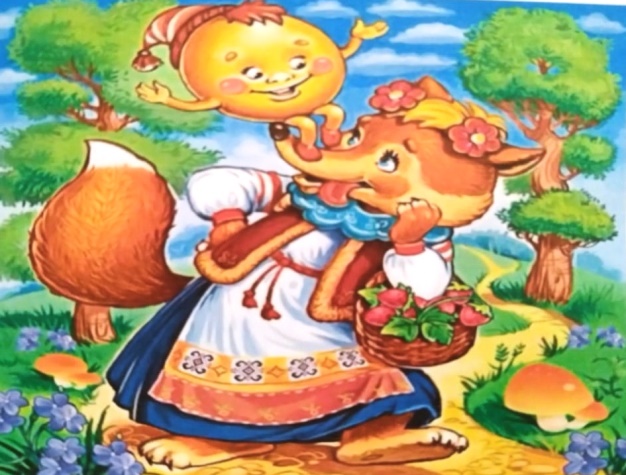 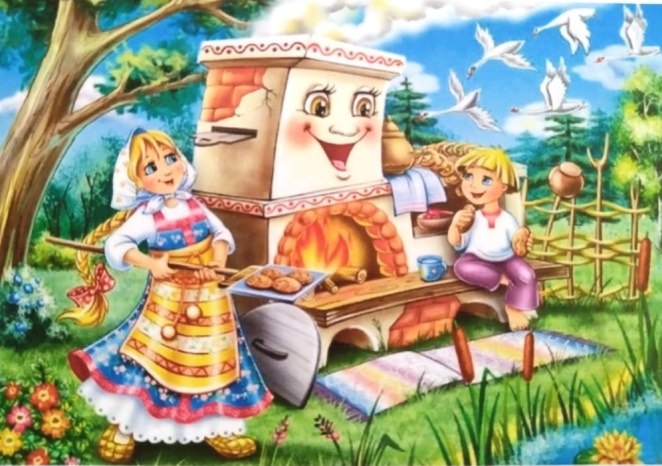 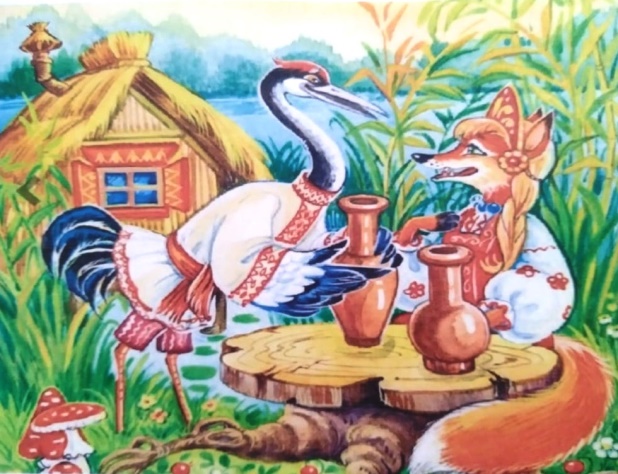 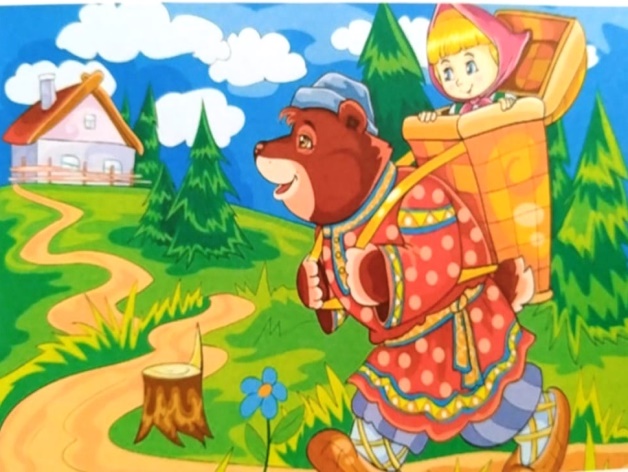 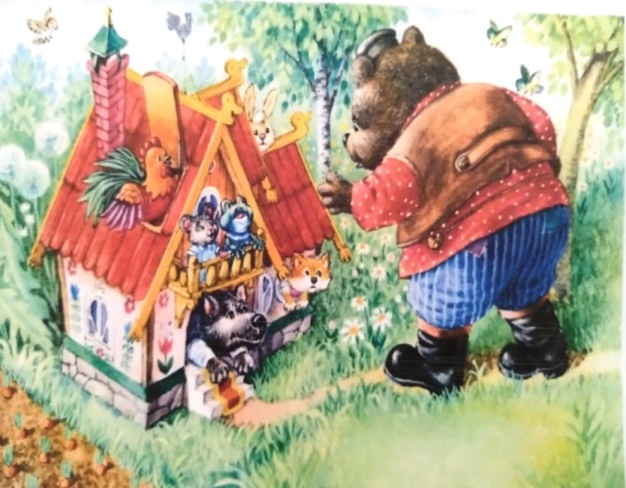 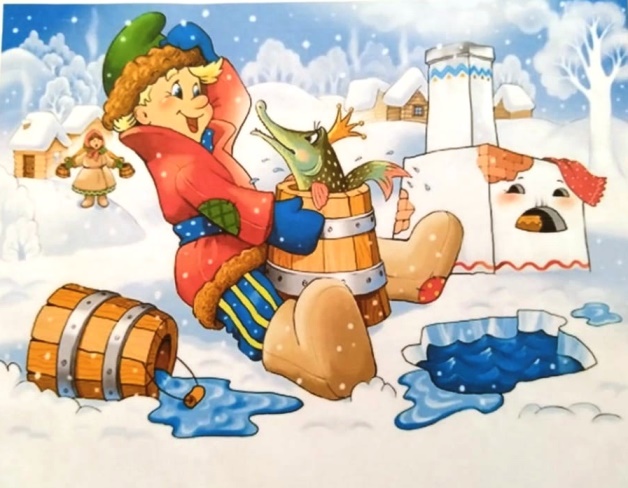 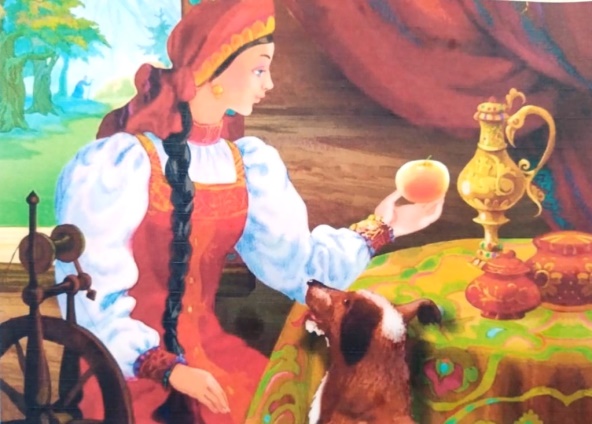 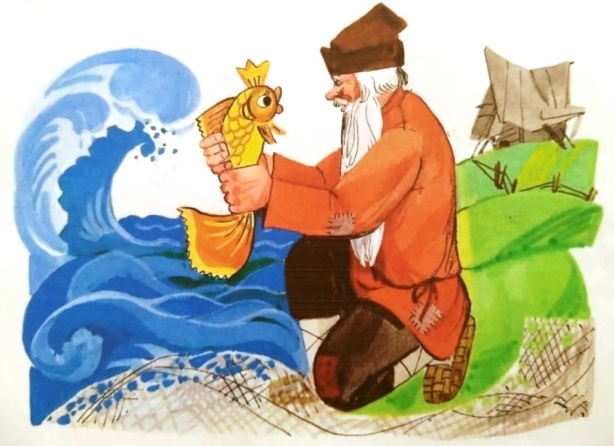 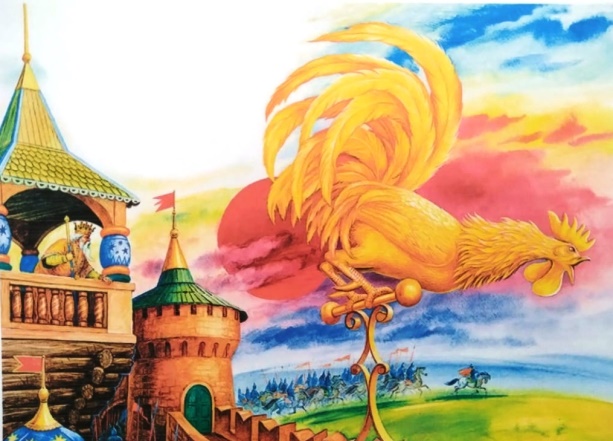 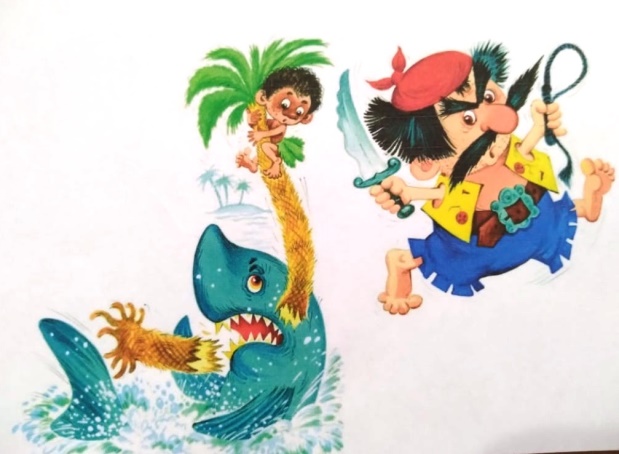 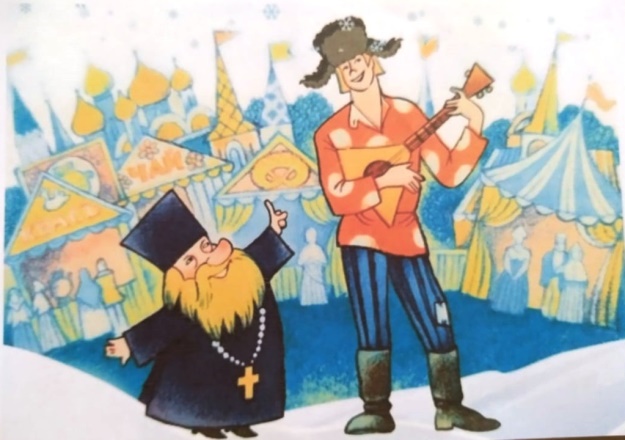 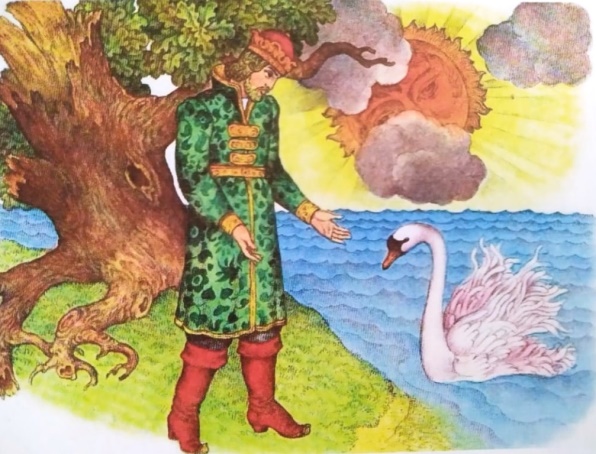 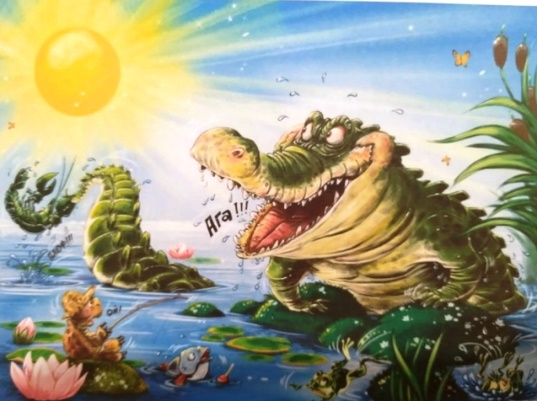 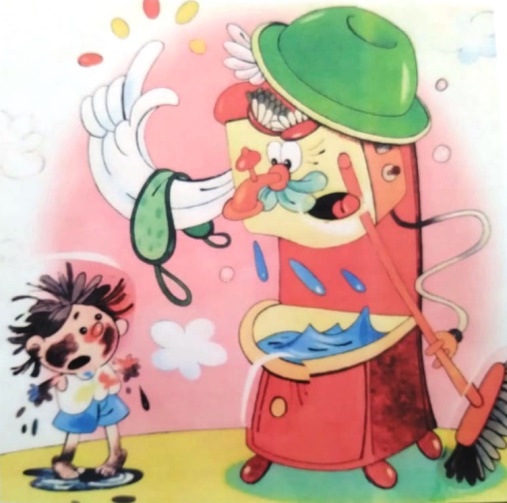 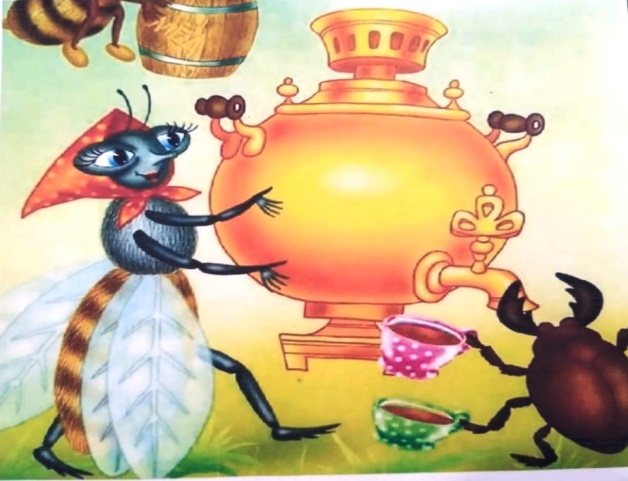 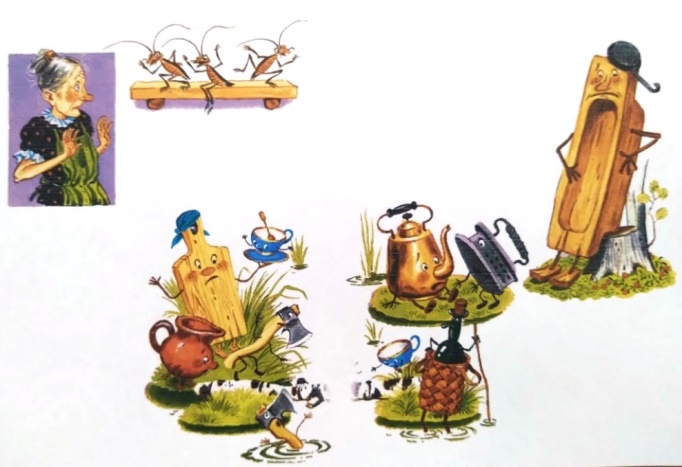 Приложение 7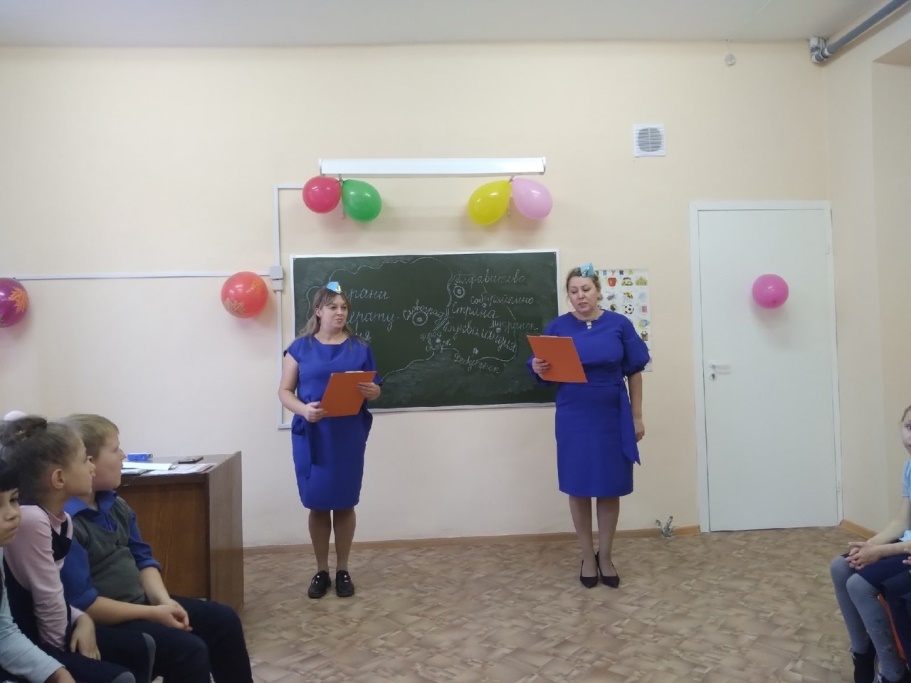 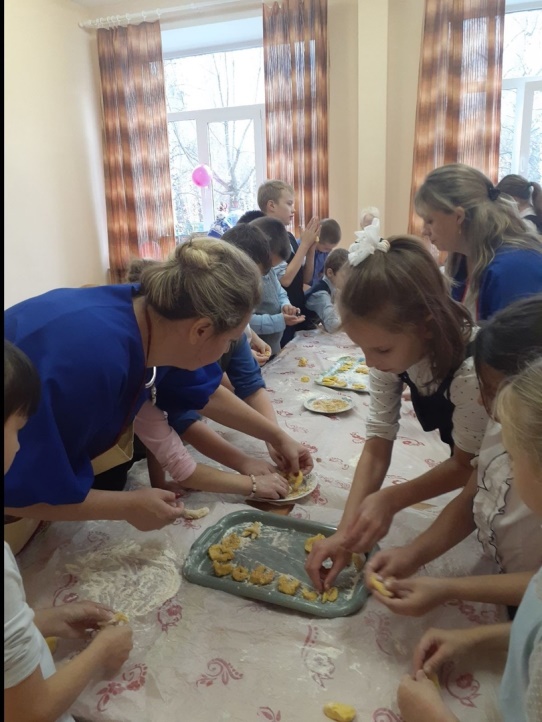 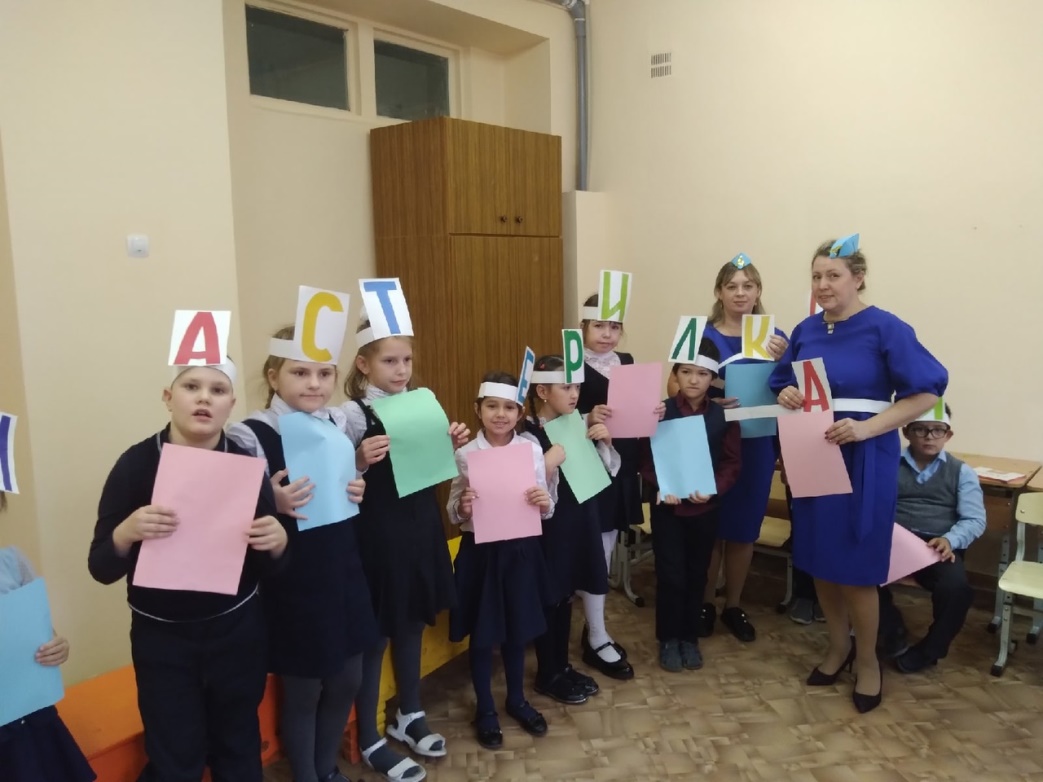 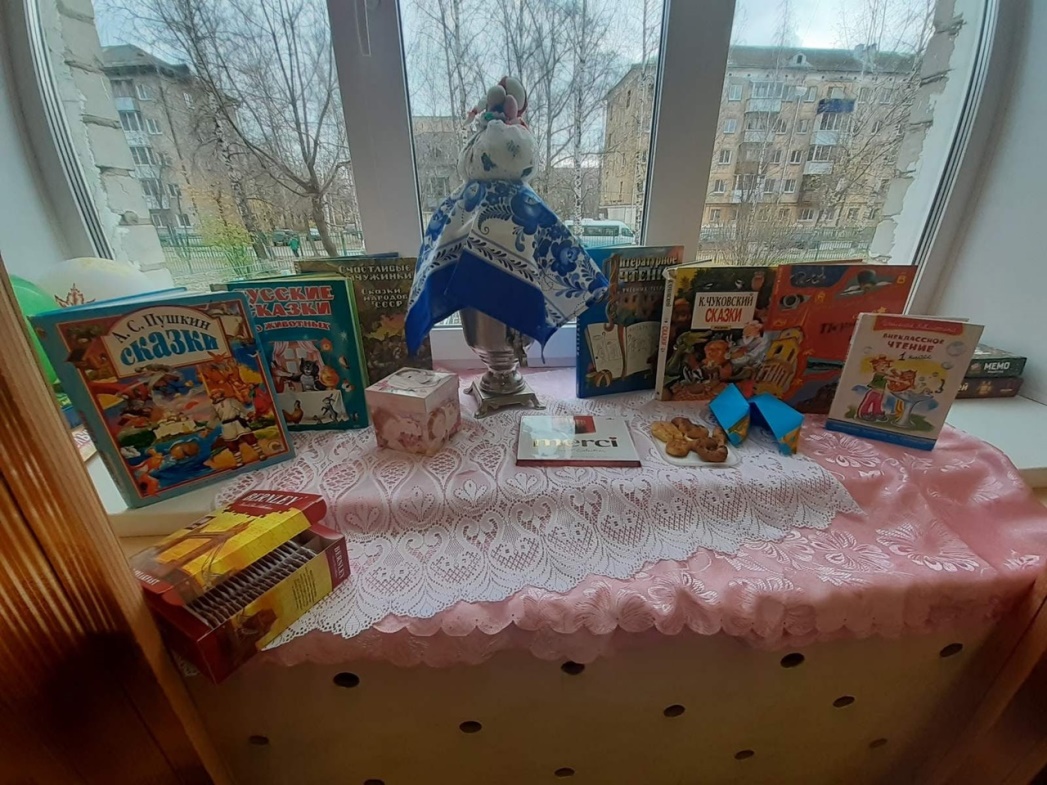 